Worksheet (12) March,2014Write the word under the correct picture(منزل - غرفة النوم   -  شقة  - غرفة المعيشة)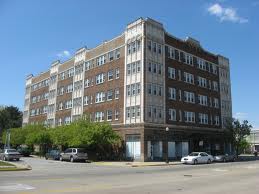 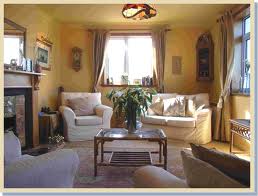 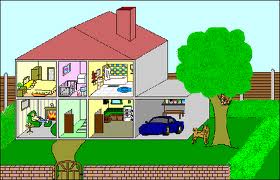 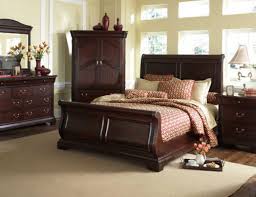 ……………………….            ………………………………              ……………………………….            ………………………………     Connect the letters together to make a word1-ا+ن+ا=\  ا+ع+ي+ش=\  ف+ي  =\م+ن+ز+ل=..........................................................2- ه+و=\ ي+ل+ع+ب=   \ ا+ل+ت+ن+س=.......................................................Match the Arabic word with the EnglishBedroom شقة                                                      House غرفة المعيشة                                                   Apartmentمنزل                                                     Living room غرفة النوم                                                 